Shara Shara.361075@2freemail.com  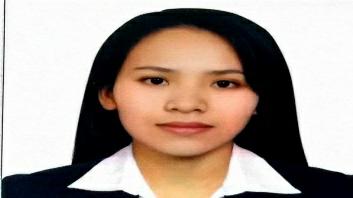 SalesExecutiveAcquiredyearsofexperienceinsalesandMarketing.Aself-motivatingwithentrepreneurialmanagementskilshavingyearsofqualitative experienceinsales,marketingandbusinessdevelopmentinPhilippinesmarkets.Aprovenexecutiveinacceleratinggrowth,producingclients’loyaltylevelsandrenderingRetailandcorporatesectorcustomereffectively.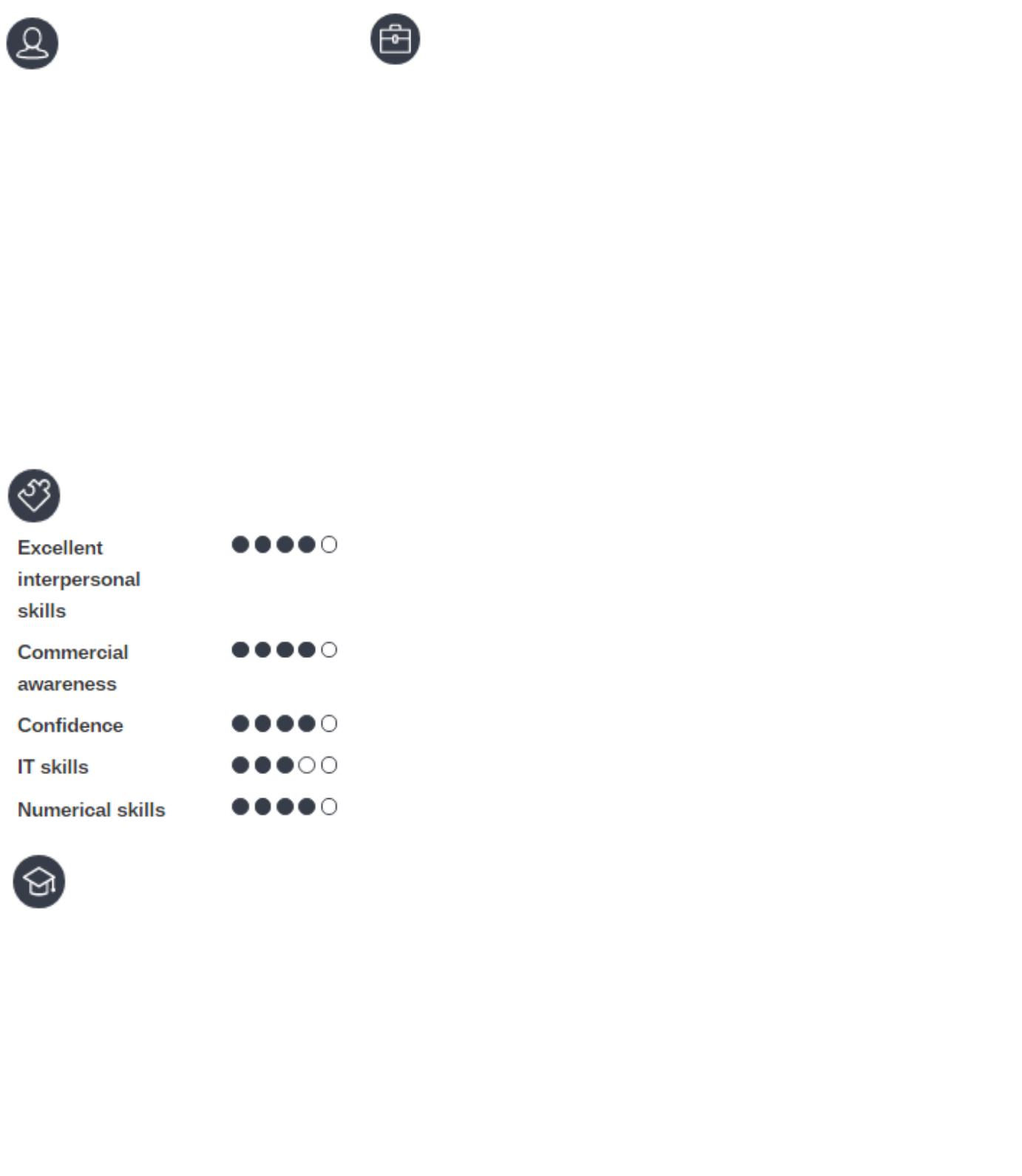 ExperienceExperienceSalesExecutiveSalesExecutive2016-03-2016-03-AlsonsTradingAlsonsTrading2016-102016-10•Maintainingrelationshipswithexistingcustomers•Maintainingrelationshipswithexistingcustomersthroughregularvisitsthroughregularvisits•Convertingsalesthroughfacetofacesales•Convertingsalesthroughfacetofacesalesnegotiationnegotiation•Managingthekeyaccountsandanalyzingthe•Managingthekeyaccountsandanalyzingthesalesthroughthecompanysalesthroughthecompany•Launchednewproductsandproductranges•Launchednewproductsandproductranges•Establishandmaintainbusinessrelationsand•Establishandmaintainbusinessrelationsand•Establishandmaintainbusinessrelationsand•Establishandmaintainbusinessrelationsandgeneratenewbusinessgeneratenewbusinessgeneratenewbusinessgeneratenewbusiness•Ensurehighlevelofconsumersatisfactionby•Ensurehighlevelofconsumersatisfactionbybuildingandmaintaininggoodrelationshipswithbuildingandmaintaininggoodrelationshipswithpotentialcustomerspotentialcustomerspotentialcustomerspotentialcustomers•Verifyingthedocumentsandsubmitingwith•Verifyingthedocumentsandsubmitingwith•Verifyingthedocumentsandsubmitingwith•Verifyingthedocumentsandsubmitingwith100%successratio100%successratioSkils•Initiateandclosedeals•InitiateandclosedealsSkils2016-11–2016-11–SalesExecutive2017-032017-03MSSDrivingSchool•Proactivelyacknowledged,greetedandassistedcustomersinthestore•Offeredcustomerswithexemplaryandtimelyservice•Providedaccurateproductinformation•Enhancedproductknowledgeutilizinglimitedresources•Maintainedworkingknowledgeofstore’spoliciesandprocedures•Handledcash,checks,andcreditcardtransactionsEducation•ManagedtheregisterinaccordancewithPOSguidelines•AddressedlosspreventionissuesimmediatelyUniversityofNorthernEasternPhils•CommunicatetocoworkersandsupervisorsBachelorofElementaryEducationthroughstandardtelephoneandwirelessaudioSY2012-2014systems•BuiltandmaintainedinternalandexternalAMAUniversitycustomersatisfactionBachelorofScienceinInformation•MetandexceededsalesgoalsTechnology•UpheldbrandandoperationalstandardsSY2014-2016•AssistedsupervisorstoidentifyandresolveissuesSY2014-2016•Assistedsupervisorstoidentifyandresolveissues